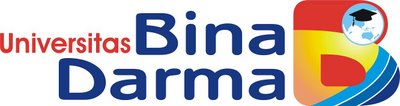 USULAN PROGRAM KREATIVITAS MAHASISWAJAMUR TIRAM SEBAGAI BAHAN MAKANAN PENGGANTI DAGING AYAM DAN DAGING SAPIBIDANG KEGIATAN:PKM-GTDI USULKAN OLEH :FAHRI ROZI			11 173 009 (KETUA)RIZAL NOVRIASYAH		09.173.018 (ANGGOTA)DANIEL GUNTUR A. 		11.173.026 (ANGGOTA)UNIVERSITAS BINA DARMA PALEMBANGPALEMBANG2012HALAMAN PENGESAHANJudul Kegiatan	: 	Jamur Tiram sebagai pengganti daging ayam dan daging sapi		  Bidang Kegiatan	: 	PKM-GTKetua Pelaksana Kegiatan Nama Lengkap		: 	Fahri Rozi	 Nim		: 	11.173.009 Jurusan		: 	Teknik Industri Universitas		: 	Bina Darma Palembang Alamat Rumah & Telp		:	Jl. Talang Gading No. 60A RT. 28 Kelurahan Kalidoni Kecamatan Kalidoni Palembang  No. Telp 085368552216Alamat Email		: 	dpay13@yahoo.comAnggota Pelaksana Kegiatan/Penulis	: 2 (dua) OrangDosen PendampingNama Lengkap & Gelar		: 	Ch. Desi Kusmindari, ST.,MTNIP		: 	081509261Alamat Rumah & Telp		: 	Jl. DI Panjaitan Lrg Sikam RT 43 RW 14        no: 2206  Palembang/081373720262				Palembang,                 2012	MenyetujuiKetua Program Studi				Ketua Kegiatan Pelaksana(YANTI PASMAWATI, ST, MT)			FAHRI ROZINIP.				NIM. 11.173.009Kabag. Mahasiswa Universitas				Dosen Pedamping(ILMAN ZUHRI YADI, MM, M.Kom)        (CH. DESI KUSMINDARI, ST, MT)NIP. 020101131				NIP. 081509261KATA PENGANTARPuji dan syukur penulis panjatkan atas kehadirat Allah SWT karena atas berkat dan rahmat-Nya jualah, sehingga penulis dapat menyelesaikan artikel ini.Adapun maksud dan penyusunan artikel ini adalah untuk sarana pencetus ide-ide kreatif dalam suatu kegiatan berupa Program Kreativitas Mahasiswa (PKM). Penulis menyadari bahwa penyusunan artikel ini tidak dapat diselesaikan oleh penulis sendiri tanpa melibatkan pihak-pihak untuk itu penulis mengucapkan terima kasih kepada :Allah SWT yang memberikan kesehatan serta kesempatan untuk membuat karya tulis ini.Orangtua yang sangat membantu pemberian motivasi serta nasehat yang bermanfaat dalam proses penulisan yang cukup banyak menyita waktu.Ibu Yanti Pasmawati, ST. MT. dan Ibu Ch. Desi Kusmindari, ST, MT dari Jurusan Teknik Industri Universitas Bina Darma Palembang yang selalu membimbing kami.Teman-teman lain yang telah memberi motivasi bagi penulisan karya tulis ini.					  Palembang,    Maret 2012		Penulis                                   DAFTAR ISIHALAMAN DEPAN 		i	HALAMAN PENGESAHAN 		iiKATA PENGANTAR  		iiiDAFTAR ISI  	 	iv	DAFTAR TABEL  		vRINGKASAN  		viPENDAHULUAN		1GAGASAN 		2Kondisi Kekinian Pencatus Gagasan  	     2 	Solusi yang Pernah di Tawarkan  	     4	Memperbaiki Kondisi Kekinian Pencatus Gagasan  	     4Pihak-pihak Implementasi Gagasan  	     5Langkah-langkah Implementasi Gagasan  	     6KESIMPULAN  		6Inti gagasan   		6Teknik Implementasi Gagasan  		6Prediksi Keberhasilan Gagasan  		7DAFTAR PUSTAKA		7DAFTAR RIWAYAT HIDUP		8	DAFTAR TABELTabel 1. Strategi Pengembengan Pengolahan Jamur Tiram  ......................................         4    Tabel 2. Identifikasi pelaksana dan sumber dana 		5Tabel 3. Peranan elemen terkait dalam pengembangan pembudidayaan jamur tiram		5RINGKASAN	Tingkat konsumsi daging masyarakat Indonesia terbilang rendah. Betapa tidak, perkapita per tahunnya hanya sekitar 2 kilogram. Sementara, tingkat impor daging cukup tinggi mencapai 30 persen per tahunnya. Dalam setiap harinya, manusia makan untuk mencukupi kebutuhan tubuh akan nutrisi. Selain faktor kuantitas, kualitas makanan merupakan hal yang sangat penting agar tubuh dapat tumbuh dengan optimal. Makanan yang berkualitas tentu mengandung bermacam-macam gizi. Salah satu gizi yang sangat diperlukan oleh tubuh adalah protein. Protein berfungsi untuk pertumbuhan dan perkembangan tubuh di samping untuk perbaikan sel-sel yang rusak. Kebutuhan standar protein manusia dewasa sehari-hari ialah sebanyak  0.8 g protein per kg berat badan.	Jamur tiram (Pleurotus ostreatus) merupakan bahan makanan bernutrisi dengan kandungan protein tinggi, kaya vitamin dan mineral, rendah karbohidrat, lemak dan kalori. Jamur ini memiliki kandungan nutrisi seperti vitamin, fosfor, besi, kalsium, karbohidrat, dan protein. Untuk kandungan proteinnya, lumayan cukup tinggi, yaitu sekitar 10,5-30,4%. Komposisi dan kandungan nutrisi setiap 100 gram jamur tiram adalah 367 kalori, 10,5-30,4 persen protein, 56,6 persen karbohidrat, 1,7-2,2 persen lemak, 0.20 mg thiamin, 4.7-4.9 mg riboflavin, 77,2 mg niacin, dan 314.0 mg kalsium. Kalori yang dikandung jamur ini adalah 100 kj/100 gram dengan 72 persen lemak tak jenuh. Serat jamur sangat baik untuk pencernaan. Kandungan seratnya mencapai 7,4- 24,6 persen sehingga cocok untuk para pelaku diet. 	Untuk optimalisasi penggunaan protein, maka konsumsi makanan sumber protein juga harus optimal, artinya bahwa asupan protein sesuai dengan kebutuhan, tidak kurang tidak lebih. Jamur tiram (Pleurotus ostreatus) merupakan bahan makanan bernutrisi dengan kandungan protein tinggi, kaya vitamin dan mineral, rendah karbohidrat, lemak dan kalori yang dapat memenuhi kebutuhan protein yang dibutuhkan oleh tubuh. Sehingga dapat disimpulkan bahwa jamur timar dapat digunakan sebagai bahan pengganti daging ayam dan daging sapi.PENDAHULUANLatar Belakang 	Tingkat konsumsi daging masyarakat Indonesia terbilang rendah. Betapa tidak, perkapita per tahunnya hanya sekitar 2 kilogram. Sementara, tingkat impor daging cukup tinggi mencapai 30 persen per tahunnya. Dari data Kementerian Pertanian RI kebutuhan konsumsi daging per tahun mencapai 430 ton. Jumlah itu berasal 70 persen di antaranya dari daging lokal, sisanya merupakan impor. Ironisnya, konsumsi dagingnya hanya 2 kg perkapita per tahunnya. Angka konsumsi daging di Indonesia dengan negara lainnya berbeda jauh. Konsumsi daging di Malayasia, misalnya, sudah mencapai 38 kg perkapita pertahun. Rendah daya beli masyarakat dalam memenuhi kebutuhan pangan khususnya daging ayam dan daging sapi secara tidak langsung mengganggu kebutuhan protein yang dibutuhkan oleh tubuh. Kekurangan protein dapat menyebabkan pertumbuhan yang terhambat dan luka yang lama sembuhnya. Sedangkan kelebihan protein (dalam porsi yang sangat berlebih) akan menyebabkan tubuh mudah terserang penyakit. Akan tetapi, lain halnya dengan karbohidrat yang disimpan dalam bentuk glikogen, kelebihan protein tidak akan disimpan dalam tubuh. Kelebihan Protein akan dibuang  bersamaan dengan sisa metabolisme. Jadi akan disayangkan jika protein yang memang didapatkan dengan harga yang relatif mahal hanya diserap sebagian dan sisanya akan dibuang. Karya tulis ini bertujuan merumuskan pengolahan jamur tiram sebagai pengganti daging ayam dan daging sapi.	 Menurut seorang spesialis olahraga dan metabolisme protein, Dr. Peter Lemon, kebutuhan standar protein manusia dewasa sehari-hari ialah sebanyak    0.8 g protein per kg berat badan. Apabila berat badan Anda 65 kg, maka Anda tiap hari membutuhkan sebanyak 65 x 0.8 g protein = 52 gr protein. Jumlah tersebut, sebenarnya lebih ditujukan pada mereka yang tidak aktif bergerak sepanjang hari. Sementara semakin tinggi aktivitas seseorang, semakin tinggi pula kebutuhan akan protein. Bagi Anda ingin intensif membentuk otot dan giat berolahraga, tentunya memerlukan protein lebih tinggi lagi, yaitu disarankan mencukupi       1.5-2 g protein / kg berat badan tiap hari.	Berdasarkan data-data di atas, melihat besarnya kebutuhan protein yang dibutuhkan tubuh manusia dan rendahnya daya beli masyarakat terhadap makanan yang mengandung protein khususnya daging, maka dibutuhkan suatu bahan makanan sebagai pengganti daging ayam dan daging sapi yang pastinya daya beli masyarakat dapat menjangkaunya dan pasti dapat memenuhi kebutuhan protein yang dibutuhkan oleh tubuh manusia. Salah satunya melalui penggunaan Jamur Tiram. 	Berdasarkan penelitian Sunan Pongsamart, biochemistry, Faculty of Pharmaceutical Universitas Chulangkorn, jamur tiram mengandung protein, air, kalori, karbohidrat, dan sisanya berupa serat zat besi, kalsium, vitamin B1, vitamin B2, dan vitamin C. 	Jamur tiram (Pleurotus ostreatus) merupakan bahan makanan bernutrisi dengan kandungan protein tinggi, kaya vitamin dan mineral, rendah karbohidrat, lemak dan kalori. Jamur ini memiliki kandungan nutrisi seperti vitamin, fosfor, besi, kalsium, karbohidrat, dan protein. Untuk kandungan proteinnya, lumayan cukup tinggi, yaitu sekitar 10,5-30,4%. Komposisi dan kandungan nutrisi setiap 100 gram jamur tiram adalah 367 kalori, 10,5-30,4 persen protein, 56,6 persen karbohidrat, 1,7-2,2 persen lemak, 0.20 mg thiamin, 4.7-4.9 mg riboflavin, 77,2 mg niacin, dan 314.0 mg kalsium. Kalori yang dikandung jamur ini adalah 100 kj/100 gram dengan 72 persen lemak tak jenuh. Serat jamur sangat baik untuk pencernaan. Kandungan seratnya mencapai 7,4- 24,6 persen sehingga cocok untuk para pelaku diet. 	Kandungan gizi jamur tiram menurut Direktorat Jenderal Hortikultura Departemen Pertanian. Protein rata-rata 3.5 – 4 % dari berat basah. Berarti dua kali lipat lebih tinggi dibandingkan asparagus dan kubis. Jika dihitung berat kering. Kandungan proteinnya 10,5-30,4%.Sedangkan beras hanya 7.3%, gandum 13.2%, kedelai 39.1%, dan susu sapi 25.2%. Jamur tiram juga mengandung 9 macam asam amino yaitu lisin, metionin, triptofan, threonin, valin, leusin, isoleusin, histidin, dan fenilalanin. 72% lemak dalam jamur tiram adalah asam lemak tidak jenuh sehingga aman dikonsumsi baik yang menderita kelebihan kolesterol (hiperkolesterol) maupun gangguan metabolisme lipid lainnya. 28% asam lemak jenuh serta adanya semacam polisakarida kitin di dalam jamur tiram diduga menimbulkan rasa enak. Jamur tiram juga mengandung vitamin penting, terutama vitamin B, C dan D. vitamin B1 (tiamin), vitamin B2 (riboflavin), niasin dan provitamin D2 (ergosterol), dalam jamur tiram cukup tinggi. Mineral utama tertinggi adalah Kalium, Fosfor, Natrium, Kalsium, dan Magnesium. Mineral utama tertinggi adalah : Zn, Fe, Mn, Mo, Co, Pb.  Konsentrasi K, P, Na, Ca dan Me mencapai 56-70% dari total abu dengan kadar K mencapai 45%. Mineral mikroelemen yang bersifat logam dalam jarum tiram kandungannya rendah, sehingga jamur ini aman dikonsumsi setiap hari.Tujuan 	Karya tulis ini bertujuan merumuskan pengolahan jamur tiram sebagai pengganti daging ayam dan daging sapi.GAGASANKondisi Kekinian Pencatus Gagasan	Jamur tiram (Pleurotus ostreatus) adalah jamur pangan dari kelompok Basidiomycota dan termasuk kelas Homobasidiomycetes dengan ciri-ciri umum tubuh buah berwarna putih hingga krem dan tudungnya berbentuk setengah lingkaran mirip cangkang tiram dengan bagian tengah agak cekung. Jamur tiram masih satu kerabat dengan Pleurotus eryngii dan sering dikenal dengan sebutan King Oyster Mushroom. 	Jamur tiram (Pleurotus ostreatus) merupakan bahan makanan bernutrisi dengan kandungan protein tinggi, kaya vitamin dan mineral, rendah karbohidrat, lemak dan kalori. Jamur ini memiliki kandungan nutrisi seperti vitamin, fosfor, besi, kalsium, karbohidrat, dan protein. Untuk kandungan proteinnya, lumayan cukup tinggi, yaitu sekitar 10,5-30,4%. Komposisi dan kandungan nutrisi setiap 100 gram jamur tiram adalah 367 kalori, 10,5-30,4 persen protein, 56,6 persen karbohidrat, 1,7-2,2 persen lemak, 0.20 mg thiamin, 4.7-4.9 mg riboflavin, 77,2 mg niacin, dan 314.0 mg kalsium. Kalori yang dikandung jamur ini adalah 100 kj/100 gram dengan 72 persen lemak tak jenuh. Serat jamur sangat baik untuk pencernaan. Kandungan seratnya mencapai 7,4- 24,6 persen sehingga cocok untuk para pelaku diet. 	Kandungan gizi jamur tiram menurut Direktorat Jenderal Hortikultura Departemen Pertanian. Protein rata-rata 3.5 – 4 % dari berat basah. Berarti dua kali lipat lebih tinggi dibandingkan asparagus dan kubis. Jika dihitung berat kering. Kandungan proteinnya 10,5-30,4%. Sedangkan beras hanya 7.3%, gandum 13.2%, kedelai 39.1%, dan susu sapi 25.2%. Jamur tiram juga mengandung 9 macam asam amino yaitu lisin, metionin, triptofan, threonin, valin, leusin, isoleusin, histidin, dan fenilalanin. 72% lemak dalam jamur tiram adalah asam lemak tidak jenuh sehingga aman dikonsumsi baik yang menderita kelebihan kolesterol (hiperkolesterol) maupun gangguan metabolisme lipid lainnya. 28% asam lemak jenuh serta adanya semacam polisakarida kitin di dalam jamur tiram diduga menimbulkan rasa enak. Jamur tiram juga mengandung vitamin penting, terutama vitamin B, C dan D. vitamin B1 (tiamin), vitamin B2 (riboflavin), niasin dan provitamin D2 (ergosterol), dalam jamur tiram cukup tinggi. Mineral utama tertinggi adalah Kalium, Fosfor, Natrium, Kalsium, dan Magnesium. Mineral utama tertinggi adalah : Zn, Fe, Mn, Mo, Co, Pb. Konsentrasi K, P, Na, Ca dan Me mencapai 56-70% dari total abu dengan kadar K mencapai 45%.Mineral mikroelemen yang bersifat logam dalam jarum tiram kandungannya rendah, sehingga jamur ini aman dikonsumsi setiap hari. Perbandingan Protein Jamur Tiram dan Daging Ayam dan Sapi	Pangan dan gizi merupakan salah satu komponen yang sangat penting dalam pembangunan. Komponen ini memberikan kontribusi dalam mewujudkan sumber daya manusia yang berkualitas sehingga mampu berperan secara optimal dalam pembangunan. Penganekaragaman pangan merupakan salah satu cara untuk memperbaiki status gizi masyarakat. Salah satu cara menganekaragamkan makanan tersebut adalah pembuatan bakso dengan perbandingan jamur tiram dan daging sapi yang berbeda. Rata-rata kadar protein bakso dengan perbandingan jamur tiram dan daging sapi (0:1) adalah 13,57 gram%, perbandingan jamur tiram dan daging sapi (1:1) adalah 7,21 gram%, perbandingan jamur tiram dan daging sapi (2:3) adalah 6,14 gram%, perbandingan jamur tiram dan daging sapi (3:2) adalah 8,31 gram%. Rata-rata kadar zat besi bakso dengan perbandingan jamur tiram dan daging sapi (0:1) adalah 10,96 mg, perbandingan jamur tiram dan daging sapi (1:1) adalah 15,19 mg, perbandingan jamur tiram dan daging sapi (2:3) adalah 12,57 mg, perbandingan jamur tiram dan daging sapi (3:2) adalah 7,95 mg. Daya terima yang paling disukai adalah perbandingan jamur tiram dan daging sapi (3:2) baik untuk warna, aroma, rasa dan tekstur dan perbandingan yang paling tidak disukai adalah perbandingan jamur tiram dan daging sapi (2:3).Solusi yang Pernah di Tawarkan	Berdasarkan hasil penelitian jamur tiram juga memiliki berbagai manfaat yaitu sebagai makanan, menurunkan kolesterol, sebagai antibakterial dan antitumor, serta dapat menghasilkan enzim hidrolisis dan enzim oksidasi. Selain itu, jamur tiram juga dapat berguna dalam membunuh nematoda.	Jamur tiram ini memiliki manfaat kesehatan diantaranya, dapat mengurangi kolesterol dan jantung lemah serta beberapa penyakit lainnya. Jamur ini juga dipercaya mempunyai khasiat obat untuk berbagai penyakit seperti penyakit lever, diabetes, anemia. Selain itu jamur tiram juga dapat bermanfaat sebagai antiviral dan antikanker serta menurunkan kadar kolesterol. 	Di samping itu, jamur tiram juga dipercaya mampu membantu penurunan berat badan karena berserat tinggi dan membantu pencernaan. Jamur tiram ini mengandung senyawa pleuran yang berkhasiat sebagai antitumor, menurunkan kolesterol, serta bertindak sebagai antioksidan. Adanya polisakarida, khususnya Beta-D-glucans pada jamur tiram mempunyai efek positif sebagai antitumor, antikanker, antivirus (termasuk AIDS), melawan kolesterol, antijamur, antibakteri, dan dapat meningkatkan sistem imun. Pada jamur tiram, produk ini disebut sebagai plovastin yang di pasaran dikenal sebagai suplemen penurun kolesterol (komponen aktifnya statin yang baik untuk menghambat metabolisme kolesterol di dalam tubuh manusia). Dilihat dari kandungan gizi yang terdapat dalam jamur tiram maka bahan ini termasuk aman untuk dikonsumsi. Adanya serat yaitu lignoselulosa baik untuk pencernaan. 	USDA (United States Drugs and Administration) yang melakukan penelitian pada tikus menunjukkan bahwa dengan pemberian menu jamur tiram selama 3 minggu akan menurunkan kadar kolesterol dalam serum hingga 40 % dibandingkan dengan tikus yang tidak diberi pakan yang mengandung jamur tiram.http://id.wikipedia.org/wiki/Jamur_tiram - cite_note-hos-13 Sehingga mereka berpendapat bahwa jamur tiram dapat menurunkan kadar kolesterol pada penderita hiperkolesterol. Di Jepang saat ini sedang diteliti potensi jamur tiram sebagai bahan makanan yang dapat mencegah timbulnya tumor.Memperbaiki Kondisi Kekinian Pencatus GagasanBerdasarkan fakta empiris yang ada dan solusi yang pernah ditawarkan, maka upaya terobosan untuk pembudidayaan jamur tiram dapat dilakukan melalui strategi sebagai berikut :Tabel 1. Strategi Pengembengan Pengolahan Jamur Tiram (sumber : hasil analisis, 2012)Strategi ini merupakan solusi yang mampu menjawab permasalahan yang terjadi. Strategi ini mengulangi persoalan rendahnya konsumsi daging ayam dan daging sapi dan rendahnya daya beli masyarakat Indonesia terhadap daging ayam dan daging sapi khususnya masyarakat ekonomi menengah ke bawah sehingga mampu menjadi suatu gerakan terpola dan bermanfaat untuk kesehatan dan kemajuan bangsa Indonesia.Pihak-pihak Implementasi GagasanGagasan ini dapat terwujud melalui partisipasi aktif pihak-pihak sebagai berikut :Tabel 2. Identifikasi pelaksana dan sumber dana (sumber : hasil analisis, 2012)		Untuk pengembangan pembudidayaan jamur tiram sebagai bahan makanan pengganti daging ayam dan daging sapi, berkut ini merupakan pihak-pihak yang terkait dalam pelaksanaan pembudiyaan jamur tiram:Tabel 3. Peranan elemen terkait dalam pengembangan pembudidayaan jamur tiram  	  (Sumber :Hasil Analisis, 2012)Langkah-langkah Implementasi GagasanGagasan pengolahan jamur tiram sebagai bahan makanan pengganti daging ayam dan daging sapi ini dapat diimplementaskan dengan baik apabila didukung oleh hal-hal strategis sebagai berikut :Adanya riset berkelanjutan dalam pengembangan pembudidayaan dan pemanfaatan jamur tiram di Indonesia.Adanya sosialisasi yang diadakan pemerintah dan Universitas terhadap manfaat, pembudidayaan, dan pengolahan jamur tiram di kalangan masyarakat.Komitmen antara pemerintah dan petani untuk membina petani untuk membudidayakan jamur tiram di Indonesia dan mampu mengolah produk makanan hasil olahan jamur tiram menjadi bernilai jual lebih tinggi sehingga mampu menembus pasar luar negeri.Diperlukan riset atau cost and benefit analysis untuk memperjelas tujuan, biaya, manfaat, dan dampak dari strategi penjualan agar dapat meyakinkan para stakeholder yang melihat peluang ini.KESIMPULANInti Gagasan	Gagasan pengolahan jamur tiram sebagai bahan makanan pengganti daging ayam dan daging sapi ini pada dasarnya meliputi penerapan pembudidayaan, penerapan sosialisasi manfaat jamur tiram, penyusunan kebijakan pemerintah yang menunjang keberlangsungan program, dan marketing kepada potential green consumers.Teknik Implementasi GagasanLangkah-langkah implementasi untuk mewujudkan gagasan ini adalah : Melakukan pendekatan secara gradual (bertahap) kepada petani, para pemilik modal sebagai awal pelaksanaan kerjasama dengan masyarakatKonsultasi permasalahan & sosialisasi keseluruhan program pembudayaan jamur tiram yang akan dilaksanakan Melakukan kemitraan strategis dengan pemerintah dan pemilik modal yang memiliki dana sebagai modal awal pengembanganPenanaman kepercayaan kepada masyarakat (trust) tentang manfaat pembudidayaan jamur tiram untuk kesehatan dan suatu inovasi dalam bisnis kuliner.Melakukan mekanisme koordinasi dengan membagi tugas secara jelas, termasuk pembagian keuntungan yang tidak merugikan salah satu pihakMelakukan riset target pasar yang akan dituju.Melakukan mekanisme evaluasi secara periodik dan professionalPrediksi  Keberhasilan Gagasan	Gagasan pengolahan jamur tiram sebagai bahan makanan pengganti daging ayam dan daging sapi ini secara ekonomis sangat menguntungkan bagi petani dan wirausahawan. Dimana pengolahan jamur tiram sebagai pengganti daging ayam dan daging sapi dapat dijadikan suatu lapangan pekerjaan yang baru. Sedangkan dengan implementasi salah satu gagasan yaitu pembudidayaan jamur tiram dan pengolahan jamur tiram menjadi suatu produk makanan pengganti daging ayam dan daging sapi seperti sosis, nugget, dan makanan lainnya yang berbahan dasar daging ayam dan daging sapi merupakan suatu peluang bisnis yang baru di Indonesia. Keberhasilan dari keseluruhan gagasan ini nantinya ditentukan oleh sosialisasi terhadap masyarakat, pembudidayaan jamur tiram dan pemasaran makanan hasil olahan jamur tiram. Jika gagasan ini diterapkan secara massive dan konsisten di seluruh penjuru Indonesia, maka akan menghapus kekhawatiran masyarakat Indonesia terhadap gangguan kesehatan (kolesterol) dan tingginya harga daging ayam dan daging sapi.	DAFTAR PUSTAKAGunawan, A.W. 2000. Usaha Pembibitan Jamur. Jakarta: Penebar Swadaya. Hal. 3-19.Gunawan AW, Agustina TW. 2009. Biologi dan bioteknologi cendawan dalam praktik. Jakarta: Penerbit Universitas Atma Jaya. Hal. 77-83.Pradnyamitha. 2008. Jamur tiram makanan para dewa. [terhubung berkala]. http://bayivegetarian.com/?tag=jamur-tiram [15 Jun 2009].Pradnyamitha. 2008. Jamur tiram makanan para dewa. [terhubung berkala]. http://bayivegetarian.com/?tag=jamur-tiram [15 Jun 2009].Sumarmi. 2006. Botani dan tinjauan gizi jamur tiram putih. Jurnal Inovasi Pertanian 4(2):124-130.Trubus. 2007. Pijakan anyar jamur tiram. Jakarta: Trubus Swadaya. Hal. 21-27.http://id.wikipedia.org/wiki/Jamur_tiramhttp://e-rara4mystudy.blogspot.com/2010/10/jamur-tiram-sebagai-pengganti-daging.htmlhttp://poskota.co.id/berita-terkini/2011/08/04/konsumsi-daging-warga-indonesia    -rendah.http://mihardjo.wordpress.com/2010/05/12/kebutuhan-protein-tubuh/http://forum.meremmelek.net/showthread.php?9744-Berapa-Kebutuhan-Protein-   Anda.Daftar Riwayat Hidup Ketua Pelaksana Program Nama			: Fahri RoziJenis Kelamin		: Laki-LakiNIM 			: 11 173 009Tempat/ tanggal lahir :  Palembang, 21 Desember 1985Alamat                        : Jl. Talang Gading No. 60 A RT 28 Kel. Kalidoni Kec. Kalidoni PalembangNo. HP 		: 085368552216Email 			: dpay13@yahoo.comRiwayat Pendidikan :SD 	: SD Negeri 161 PalembangSMP 	: SMP Negeri 16 PalembangSMA 	: SMK Negeri 2 PalembangMasih tercatat di Universitas Bina Darma Palembang      Semester 	: 2 (Genap)Pengalaman :Demikian daftar riwayat hidup dibuat untuk dibuat dengan sebenar- benarnya tanpa ada paksaan.  							Palembang,       Maret 2012  							Hormat saya,							Fahri Rozi Anggota Pelaksana Program Nama			: Daniel Guntur AritonangJenis Kelamin		: Laki-LakiNIM 			: 11 173 026Tempat/ tanggal lahir : Tangerang, 10 Oktober 1994Alamat 		: Jl. Urif Sumiharjo No. 1703 Sekojo PalembangN0. HP 		: 0821 78155960Email 			: danielgunturariioz@ymail.comRiwayat Pendidikan :1.SD 		: SD Negeri Dadap 1 Tangerang2.SMP 	: SMP Negeri 120 Jakarta Utara3.SMA 	: SMK Yadika III Jakarta Barat4.Masih tercatat di Universitas Bina Darma Palembang   Semester 	: 2 Pengalaman : - Demikian daftar riwayat hidup dibuat untuk dibuat dengan sebenar- benarnya tanpa ada paksaan.  							Palembang, 	Maret 2012 							Hormat saya,							Daniel Guntur AritonangAnggota Pelaksana Program Nama			: Rijal NovriansyahJenis Kelamin		: Laki-LakiNIM 			: 09 173 018Tempat/ tanggal lahir : Palembang, 4 November 1990Alamat 		: Jl. Kapten Abdullah No. 28 RT. 36 RW. 11 PlajuN0. HP 		: 085267117501Email 			: Rijal41190@yahoo.comRiwayat Pendidikan :1.SD 		: SD Negeri 120 Palembang2.SMP 	: SMP Negeri 20 Palembang3.SMA 	: SMA Negeri 4 Palembang4.Masih tercatat di Universitas Bina Darma Palembang   Semester 	: 6Pengalaman : - Demikian daftar riwayat hidup dibuat untuk dibuat dengan sebenar- benarnya tanpa ada paksaan.  							Palembang, 	Maret 2012 							Hormat saya,						Rizal NovriansyahDaftar riwayat hidup dosen pendamping I. IDENTITAS DIRIII. RIWAYAT PENDIDIKANIII. PENGALAMAN PENELITIAN (bukan skripsi, tesis, maupun disertasi)Demikianlah daftar riwayat hidup ini saya buat dengan sebenarnya dan dapat dipergunakan seperlunya.                                                                                                              Dosen Pendamping                                                                                   (Ch. Desi kusmindari, ST, MT)AspekStrategiPenguatan InternalPenerapan pembudidayaan jarum tiram di IndonesiaPenguatan InternalSosialisasi pembudidayaan Jarum Tiram di IndonesiaPenguatan InternalMengolah jamur tiram menjadi makanan yang higienis, lezat, dan ekonomis Penguatan InternalSosialiasi pengolahan jamur tiram sebagai pengganti bahan makanan daging ayam dan daging sapi yang sehat dan ekonomisPengembangan EksternalPemasaran global PelaksanaSumber danaProgram yang diterapkanLembaga khusus pengembangan keunggulan lokal dibawah Pemerintah daerahAlokasi dana APBN dan APBD pemerintah untuk pengembangan daerahMelakukan Pelatihan Pembudidayaan jamur tiram kepada petaniKalangan akademisi (mahasiswa/Perguruan Tinggi)Dana pinjaman dengan bunga rendah dari bank milik pemerintahPelatihan pembudidayaan jamur tiram, strategi sosialisasi dan pemasaran makanan olahan jamur tiramWirausahaDana Pribadi & Dana Pinjamanpembudidayaan jamur tiram, sosialisasi dan pemasaran makanan olahan jamur tiramNo.LembagaPeranan1Lembaga penelitianMelakukan riset metode pembudidayaan yang sesuai dan mampu menghasilkan output berkualitas.2Universitas / Institut pertanianMelakukan pelatihan teknik pembudidyaan, serta riset mengenai potensi pasar dan rencana bisnis4Pemerintah- Kebijakan sosialisasi pengolahan jamur tiram sebagai bahan makanan pengganti daging ayam dan daging sapi- Melakukan pelatihan dan sosialisasi tentang pembudidayaan secara bertahap 5BankMemberikan kredit murah untuk memulai usaha budidaya jamur tiram dan usaha kuliner makanan hasil olahan jamur tiram6DistrbutorMenentukan target pasar jamur tiram dan makanan hasil olahan jamur tiram seperti supermarket, pasar, dan pusat perbelanjaan1.1.Nama Lengkap (dengan gelar)Ch. Desi Kusmindari, ST, MT           P/1.2.Jabatan Fungsional-1.3.NIP/NIK/No. identitas lainnya0815092611.4.Tempat dan Tanggal LahirJakarta, 19 Desember 19721.5.Alamat RumahJl. DI Panjaitan Lrg. Sikam rt13/rw 43 no 22006 Palembang1.6.Nomor Telepon/Fax-1.7.Nomor HP0813737202621.8.Alamat Kantor   Jln.Jend.A.Yani No.12 Palembang 302641.9.Nomor Telepon/Fax-1.10.Alamat e-maildesi_christofora@yahoo.com2.1. Program:S1S2S32.2. Nama PTUniv. Atma Jaya YogyakartaInstitut Teknologi Bandung-2.3. Bidang IlmuTenik IndustrriTeknik Industri2.4. Tahun Masuk199120012.5. Tahun Lulus19972003No.TahunJudul PenelitianPendanaanPendanaanNo.TahunJudul PenelitianSumber Jml (Juta Rp)2010Kebutuhan sarjana Teknik Industri dengan Analytical hierarcy ProcessUBD52010Pemanfaatan CPO menjadi BiodieselKopertis II15